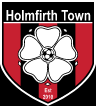 
FOOTBALL & MULTI-SPORTSMAY/JUNE HALF-TERM HOLIDAY ACTIVITIES, 2021Cost:     Free – Sponsored by Holmfirth Town football                           club and managed by Project SportWho is it for?   - Children of ages 7-12Where is it?     -  Cartworth Moor Cricket ClubWhen?   -  Tuesday 1st June to Friday 4th, 10 a.m. to                    3.00 p.m. each daySport   -  Tuesday & Wednesday football                 Thursday & Friday multi-sportsWhat would the children need?  – Sporty clothes and trainer, waterproofs, drinking water, packed lunch and any necessary medication, e.g. inhalers How do you apply?  -  Please download the form from the club web-site (www. holmfirthtownjfc.co.uk) and send it to the club by e-mail to andy.williams@holmfirthtownjfc.co.uk by May 21st We have 25 places only.  Places will be offered on a first-come, first-served basis in order to give applicants immediate responses as to whether they have a place.   Good luck!